ПЕНСИОННЫЙ ФОНД РОССИЙСКОЙ  ФЕДЕРАЦИИ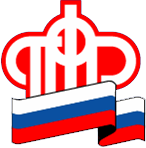 ПРЕСС-РЕЛИЗПолучи услугу ПФР по Интернету - спаси дерево!Каждый четвертый четверг октября в России отмечается «День без бумаги». В этом году он выпадает на 26 число. Главная цель проведения такого Дня - привлечь внимание  людей к преимуществам современных электронных технологий и таким образом помочь природе - сократив нерациональное использование бумаги. Управление ПФР в Ягоднинском районе Магаданской области присоединяется к акции и в ее рамках проводит День, посвященный безбумажным сервисам.Для обеспечения годового потребления офисной бумаги требуется 768 миллионов деревьев. Одно дерево превращается в 12500 листов*. Чтобы внести вклад в сохранение природных ресурсов, с одной стороны, и продемонстрировать организациям удобство электронного документооборота, а гражданам - преимущества Интернет технологий, с другой стороны, каждую осень проводится уникальная акция - «День без бумаги». В прошлом году в России ее поддержали несколько тысяч человек, представители различных сфер бизнеса.Отделение Пенсионного фонда также понимает всю важность проведения данной акции и посвящает 26 октября электронным сервисам. В этот день в Управлении ПФР в Ягоднинском районе по Магаданской области:- пройдет День открытых дверей, где граждан научат пользоваться услугами Пенсионного фонда по Интернету, -  будет предоставлена дополнительная возможность регистрации на портале госуслуг. Обратиться за консультацией, а также подать заявление на регистрацию, подтверждение  или восстановление учетной записи на портале можно будет с 9.00 до 18.00. Всех желающих примут управлении ПФР по Ягоднинскому району Магаданской области, по адресу: ул. Спортивная, 9, каб. № 7, 9.Поддержать акцию может любой человек, рассказав в социальных сетях, как провести День без бумаги с помощью современных электронных технологий.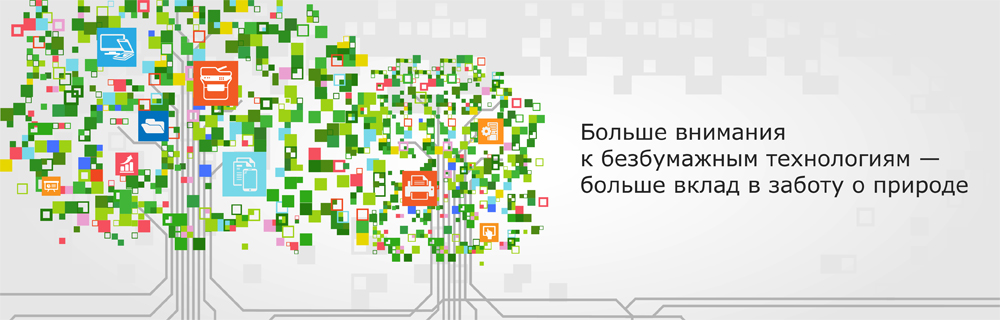 Начальник управления ПФРМ.С. Цуканов  ГОСУДАРСТВЕННОЕ УЧРЕЖДЕНИЕ – УПРАВЛЕНИЕ ПЕНСИОННОГО ФОНДАРОССИЙСКОЙ ФЕДЕРАЦИИ В ЯГОДНИНСКОМ РАЙОНЕ ПО МАГАДАНСКОЙ ОБЛАСТИ________________________________________________________________